Synthèse sur le féminin des adjectifs.Règle générale : +eLes adjectifs qui se terminent  par "e" ne changent pas. Les adjectifs qui se terminent par " n, l, t" doublent la lettre finale + e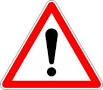 Les adjectifs qui se terminent par "x"  "se".Les adjectifs qui se terminent par "er"  "ère".Les adjectifs qui se terminent par  "f" - "ve".Les adjectifs qui se terminent par "c"  "che" (généralement)Les adjectifs qui se terminent par " teur"    "trice".Les adjectifs qui se terminent par " eur"  "euse".Quelques exceptions aux règles  long  longuemalin malignefrais  fraichemou  mollevieux  vieillefou  follebeau  bellepublic  publiquenouveau  nouvellebas  basseépais  épaissegras  grassegros  grosseturc turquegrec  grecque …Masculin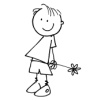 Féminin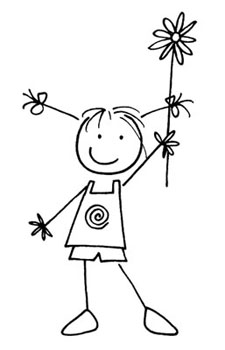 petitpetiteMasculinFémininaimableaimableMasculinFémininbonbonnepareilpareillesotsotteMasculinFéminindélicieuxdélicieuseMasculinFémininlégerlégèreMasculinFémininsportifsportiveMasculinFémininblancblancheMasculinFémininprotecteurprotectriceMasculinFémininrêveurrêveuse